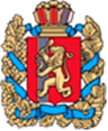 КРАСНОЯРСКИЙ КРАЙИЗУМРУДНОВСКИЙ СЕЛЬСОВЕТ ИРБЕЙСКОГО РАЙОНАИЗУМРУДНОВСКИЙ СЕЛЬСКИЙ СОВЕТ ДЕПУТАТОВ Проект РЕШЕНИЕ    12.12.2022 г. 	П.Изумрудный				№ 0-рОБ ОПРЕДЕЛЕНИИ МЕСТ, НА КОТОРЫЕ ЗАПРЕЩАЕТСЯ
ВОЗВРАЩАТЬ ЖИВОТНЫХ БЕЗ ВЛАДЕЛЬЦЕВ НА ТЕРРИТОРИИ
ИЗУМРУДНОВСКОГО СЕЛЬСОВЕТА В соответствии с частью 6.1 статьи 18 Федерального закона Российской Федерации от 27.12.2018 №498-ФЗ «Об ответственном обращении с животными и о внесении изменений в отдельные законодательные акты Российской Федерации», Федеральным законом от 06.10.2003 №131-ФЗ «Об общих принципах организации местного самоуправления в Российской Федерации» руководствуясь статьями 	 Устава Изумрудновского сельсовета Изумрудновский Совет депутатов решил:Определить следующие места, на которые запрещается возвращать животных без владельцев на территории Изумрудновского сельсовета:детские и спортивные площадки, стадионы;территории парков, скверов, места массового отдыха;территории организаций, осуществляющих образовательную деятельность;территории медицинских организаций;территории учреждений социальной сферы;территории торгово-развлекательных центров и розничных рынков;территории особо охраняемых природных территорий;территории, прилегающие к объектам культуры и искусства;площади, привокзальные территории;придомовые территории многоквартирных жилых домов.Утвердить перечень лиц, уполномоченных на принятие решений о возврате животных без владельцев на прежние места их обитания (приложение № 1).Контроль за исполнением настоящего постановления возложить на указать. Настоящее постановление опубликовать в периодическом издании «Вестник»  и разместить на официальном сайте Администрации Изумрудновского сельсовета  в сети Интернет.Настоящее постановление вступает в силу со дня подписания.Председатель СД                                 С.С.СелигеевГлава сельсовета                                  С.Н.КосторнойПриложение № 1 к решениюПЕРЕЧЕНЬ ЛИЦ, УПОЛНОМОЧЕННЫХ НА ПРИНЯТИЕ РЕШЕНИЙ
О ВОЗВРАТЕ ЖИВЛОТНЫХ БЕЗ ВЛАДЕЛЬЦЕВ НА ПРЕЖНИЕ
МЕСТА ИХ ОБИТАНИЯРуководитель юридического лица, индивидуальный предприниматель, привлеченные уполномоченным органом местного самоуправления для осуществления мероприятий по обращению с животными без владельцев (уполномоченная организация);Должностные лица уполномоченной организации:1.Глава сельсовета  Косторной С.Н.